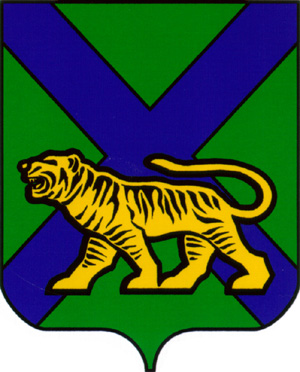 ТЕРРИТОРИАЛЬНАЯ ИЗБИРАТЕЛЬНАЯ КОМИССИЯОЛЬГИНСКОГО РАЙОНАР Е Ш Е Н И Е	Проверив  соблюдение требований Федерального закона «Об основных гарантиях избирательных прав и права на участие в референдуме граждан Российской Федерации», Избирательного кодекса Приморского края к представлению  кандидатом в депутаты муниципального комитета Тимофеевского сельского поселения третьего созыва, выдвинутым Приморским региональным отделением Политической партии ЛДПР – Либерально-демократической партии России»  по многомандатному избирательному округу № 1 Комарова Евгения Валерьевича,  документов в территориальную избирательную комиссию Ольгинского района, а также достоверность сведений о кандидате, территориальная избирательная комиссия Ольгинского района установила следующее.	Представление кандидатом в депутаты муниципального комитета Тимофеевского сельского поселения по многомандатному избирательному округу № 1 Комаровым Евгением Валерьевичем документов в территориальную избирательную комиссию Ольгинского района, на которую решением избирательной комиссии Приморского края возложены полномочия избирательной комиссии Ольгинского муниципального района, соответствует требованиям статей 40, 41, 46 Избирательного кодекса Приморского края. С учетом изложенного, руководствуясь  статьями 29, 47 и 49 Избирательного кодекса Приморского края, территориальная избирательная комиссия Ольгинского районаРЕШИЛА:         1. Зарегистрировать кандидата в депутаты муниципального комитета Тимофеевского сельского поселения третьего созыва по многомандатному избирательному округу №1 Комарова Евгения Валерьевича, 1978 года рождения,  выдвинутого Приморским региональным отделением Политической партии ЛДПР – Либерально-демократической партии России».  2. Выдать Комарову Евгению Валерьевичу удостоверение установленного образца.3. Опубликовать   настоящее решение в газете «Заветы Ленина» и разместить на сайтах Избирательной комиссии Приморского края и администрации Ольгинского муниципального района в разделе   «Территориальная  избирательная  комиссия Ольгинского  района» в информационно – телекоммуникационной сети «Интернет». 01. 08.2018 пгт Ольга№ 555/6318 часов 00 минутО регистрации кандидата в депутатымуниципального комитета Тимофеевскогосельского поселения по многомандатномуизбирательному округу № 1  Комарова Евгения ВалерьевичаПредседатель  комиссииН.Ф.ГришаковСекретарь комиссииИ.В. Крипан